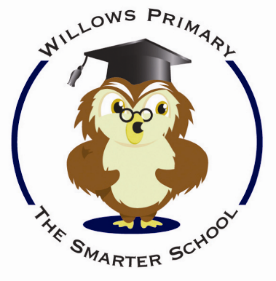 AutumnSpringSummerReceptionReceptionJulia Donaldson collection including The Gruffalo, Sharing a shell and SuperwormSpring 1: Pirates love underpants, Winnie the witchSummer 1: Harry and the bucketful of dinosaurs, Whatever Next! Focus on NF books ReceptionReceptionTraditional tales - The Three Billy Goats Gruff, The Three Little Pigs, The Gingerbread ManSpring 2: The Runaway Pea and Supertato storiesSummer 2: Rainbow Fish, The Snail and the Whale and Tiddler. Somebody swallowed StanleyY1Class NovelTraditional Stories – Usborne CollectionStanley’s Christmas AdventureThe Cat who wanted to go homeRocket BoyRoald Dahl James and the Giant Peach Y1Literacy TextsGoldilocks and the 3 BearsOne Snowy NightThe Jolly Christmas PostmanRange of topic based NF booksLost and FoundMr Gumpy’s Motor CarThe Day the Crayons QuitRange of topic based NF booksSuperwormOliver’s Vegetable PatchJack and the BeanstalkRange of topic based NF booksY2Class NovelThe Owl that was Afraid of the DarkFlat StanleyDetective Gordon – The First CaseAesop’s Fables Chicken on the RoofMatilda The Enchanted Wood (Magic Faraway tree)Y2Literacy TextsAlice in WonderlandFirst to The Top – David HillThe Enormous CrocodileRange of topic based NF booksThe 3 Little Pigs Vlad and The Great Fire of LondonIf You Lived Here, Houses of the WorldBlown AwayHow Coyote Stole FireRange of topic based NF booksY2Reading GladiatorsThe Wolf, The Duck and The MousePoems AloudThe Misadventures of FrederickToo Small TolaRabbit and BearThe Phoenix of PersiaSasha and the WolfcubElla in the GardenY3Class NovelUG by Raymond Briggs Stig of The DumpThe Time Travelling CatFlat Stanley & The Great Egyptian Grave RobberyFarm BoyWhen Hitler stole Pink RabbitY3Literacy TextsLeon and The Place BetweenThe Lost Happy Endings/WonderStig of The DumpSecrets of StonehengeRange of topic based NF booksEgyptian CinderellaCinderella of the NileMy Life as a Goldfish (poetry)Range of topic based NF booksFantastic Mr FoxSix Animal Adventures – Michael MorpurgoRange of topic based NF booksY3Reading GladiatorsMy Life as a Goldfish & other poemsAriki and the Giant SharkThe Magic PlaceRumaysaClever Polly and the Stupid WolfThe Reluctant DragonY4Class NovelThe Light JarThe Firework Makers DaughterThe Iron ManMalkin MoonlightThe ExplorerY4Literacy TextsWhen the Giant StirredEscape from PompeiiThis Little PebbleRange of topic based NF booksThe Teacher PleaserAlice Through the Looking GlassRange of topic based NF books – The Wright BrothersJust So StoriesThe Kapok TreeThere’s a rang tang in my bedroom Range of topic based NF booksY4Reading Gladiators24 Hours in SpaceStars with Flaming TailsRunaway RobotWord of MouseChalk Eagle Seed by Caryl LewisThe Distance between me and the Cherry TreeThe Umbrella MouseY5Class NovelCosmic – Frank Cotterell-BoyceWho Let The Gods OutThe Matchbox DiaryWonderY5Literacy TextsCosmic – Frank Cotterell-BoyceSpace PoetryRange of topic based NF booksPercy Jackson and the Lightning Thief (graphic novel version)Greek Myths AnthologyRange of topic based NF booksArthur & The Golden Rope The HighwaymanThe Matchbox DiaryRange of non-fiction texts (18th Century crime & punishment)Y5Reading GladiatorsThe DamThe Shark CallerThe Biggest FootprintThe House by the LakeTrooFriendThe Clockwork CrowTamarind and the Star of IshtaY6Class NovelLetters from the LighthouseTales from Shakespeare (Leon Garfield)Range of topic based NF booksOn the Origin of SpeciesRudyard Kipling’s stories e.g. Rikki Tikki TaviRange of topic based NF booksY6Literacy TextsLetters from the LighthouseTales from Shakespeare (Leon Garfield)Range of topic based NF booksHolesTexts about TitanicRange of topic based NF booksRudyard Kipling’s stories e.g. Rikki Tikki TaviRange of topic based NF booksReading GladiatorsClassic Poetry – An Illustrated CollectionJulia and the SharkThe Red Gloves and other storiesThe OdysseyIn The Key of CodeWhere the World Turns Wild The Closest Thing to FlyingTake One BookTake One BookTake One BookTake One BookYear 4Science -  Charging About - The Story of Electricity' by Jacqui BaileyYear 5CuriosityI Ate Sunshine for BreakfastYear 6‘Moth: an evolution story’On the Origin of Species